ПЕРИОД, ЗА КОТОРЫЙ УЧИТЫВАЮТСЯ ДОХОДЫ НА ВЫПЛАТЫ Сведения о доходах учитываются за 12 месяцев, но отсчёт этого периода начинается за 4 месяца до даты подачи заявления. Это значит, что если вы обращались за выплатой в июле 2021 года, то учитываются доходы с марта 2020 года по февраль 2021 года, а если обратитесь в августе 2021 года – с апреля 2020 по март 2021 год и т. д.Подробнее об оценке нуждаемости: родители, в одиночку воспитывающие детей: https://pfr.gov.ru/grazhdanam/singles_family_with_chi.. беременные, вставшие на учёт в ранние сроки: https://pfr.gov.ru/grazhdanam/early_pregnancy/#ПФР #Пенсионныйфонд #важнознать #пособие #ПФРвыплаты2021 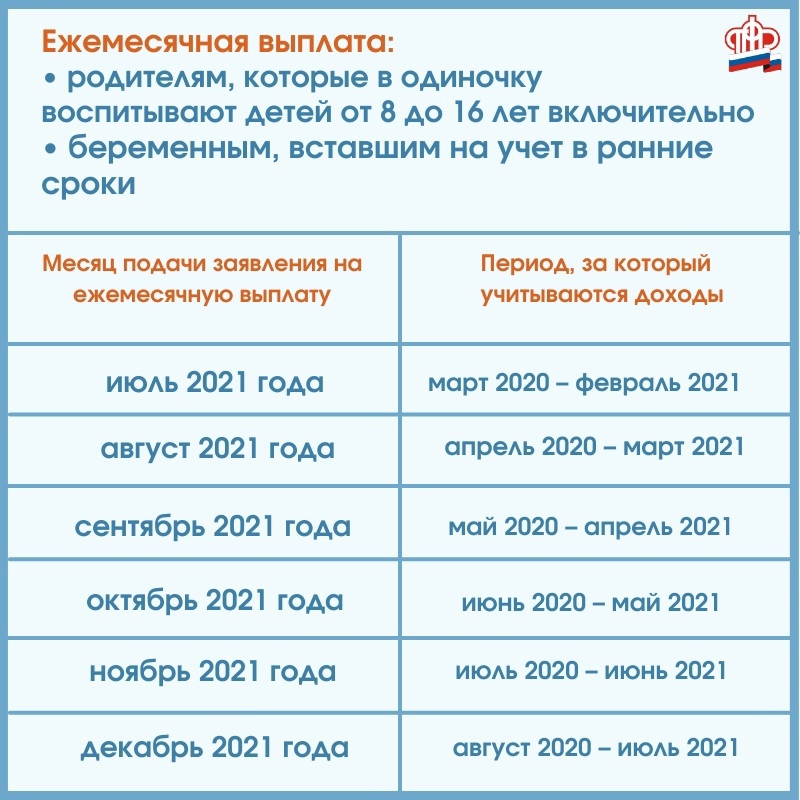 